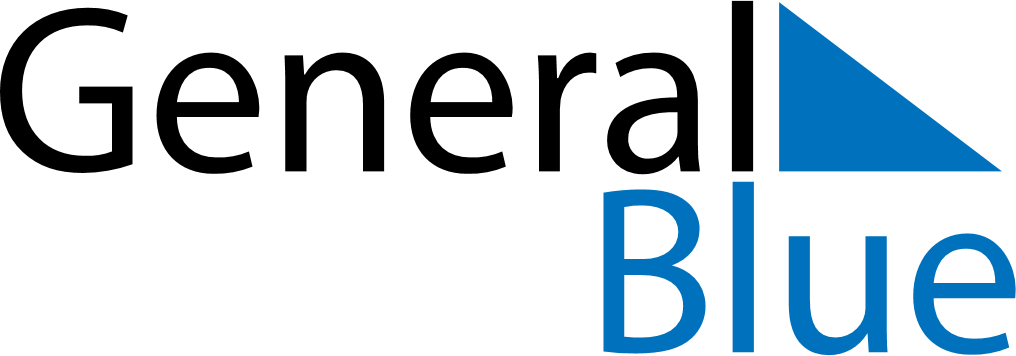 January 2024January 2024January 2024January 2024January 2024January 2024IrelandIrelandIrelandIrelandIrelandIrelandMondayTuesdayWednesdayThursdayFridaySaturdaySunday1234567New Year’s Day
Bank Holiday8910111213141516171819202122232425262728293031NOTES